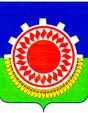 СОВЕТ ДЕПУТАТОВ КУЯШСКОГО СЕЛЬСКОГО ПОСЕЛЕНИЯКУНАШАКСКОГО МУНИЦИПАЛЬНОГО РАЙОНА РЕШЕНИЕот «06»  февраля  2017 года                                                           №  1О внесении измененийв решение Совета депутатовКуяшского сельского поселения от 28.12.2016 № 37«О бюджете поселения на 2017 год и плановыйпериод 2018 и 2019 годов»В соответствии с Бюджетным кодексом РФ, Федеральным законом от 06.10.2003 № 131-ФЗ «Об общих принципах организации местного самоуправления в Российской Федерации», Уставом Куяшского сельского поселения, Положением о бюджетном процессе в Куяшском сельском поселении, Совет депутатов Куяшского сельского поселения РЕШАЕТ:Внести в решение Совета депутатов Куяшского сельского поселения от 28.12.2016 г № 37 «О бюджете поселения на 2017 год и плановый период 2018-2019 годов» следующие изменения:Пункт 1 изложить в следующей редакции:«1. Утвердить основные характеристики бюджета Куяшского сельского поселения (далее по тексту поселения) на 2017 год:Прогнозируемый общий объем доходов бюджета поселения в сумме  4730,480 тыс.рублей, в том числе безвозмездные поступления от других бюджетов бюджетной системы Российской Федерации в сумме 256,608 тыс. рублей.Общий объем расходов бюджета поселения в сумме 1514,077тыс. рублей.2. Приложение 4 и 6 пункта 9 изложить в следующей редакции (приложение 1 и 2 к настоящему решению).3. Настоящее решение вступает в законную силу с момента опубликования.Глава поселения:                                                                       Ш.С.ЮсуповПриложение 1к решению Совета депутатов Куяшского сельского поселения «О внесении изменений в решение Совета депутатов от 28.12.2016 № 37 "О  бюджете  поселения на 2017 год  и на плановый период 2018 и 2019 годов"Распределение бюджетных ассигнований по разделам, подразделам, целевым статьям и группам (группам и подгруппам) видов расходов  классификации расходов бюджетов на 2017 годРаспределение бюджетных ассигнований по разделам, подразделам, целевым статьям и группам (группам и подгруппам) видов расходов  классификации расходов бюджетов на 2017 годРаспределение бюджетных ассигнований по разделам, подразделам, целевым статьям и группам (группам и подгруппам) видов расходов  классификации расходов бюджетов на 2017 годРаспределение бюджетных ассигнований по разделам, подразделам, целевым статьям и группам (группам и подгруппам) видов расходов  классификации расходов бюджетов на 2017 годРаспределение бюджетных ассигнований по разделам, подразделам, целевым статьям и группам (группам и подгруппам) видов расходов  классификации расходов бюджетов на 2017 годРаспределение бюджетных ассигнований по разделам, подразделам, целевым статьям и группам (группам и подгруппам) видов расходов  классификации расходов бюджетов на 2017 годтыс. руб.КБККБККБККБКНаименование показателя                        2017 годКФСРКЦСРКЦСРКВРНаименование показателя                        2017 год122345Итого5154,07701 00ОБЩЕГОСУДАРСТВЕННЫЕ ВОПРОСЫ2637,43201 02Функционирование высшего должностного лица субъекта Российской Федерации и муниципального образования452,25201 0299 0 00 0000099 0 00 00000 Непрограммные направления деятельности452,25201 0299 0 04 0000099 0 04 00000Расходы общегосударственного характера452,25201 0299 0 04 2030099 0 04 20300Глава муниципального образования452,25201 0299 0 04 2030099 0 04 20300100Расходы на выплаты персоналу в целях обеспечения  выполнения  функций  государственными ( муниципальными ) органами ,казенными  учреждениями ,органами  управления  государственными  внебюджетными фондами452,25201 03Функционирование законодательных (представительных) органов государственной власти и представительных органов муниципальных образований160,68001 0399 0 04 0000099 0 04 00000 Расходы общегосударственного характера160,68001 0399 0 04 0000099 0 04 00000Финансовое обеспечение выполнения функций государственными органами160,68001 0399 0 04 2040199 0 04 20401100Расходы на выплаты персоналу в целях обеспечения  выполнения  функций  государственными ( муниципальными ) органами ,казенными  учреждениями ,органами  управления  государственными  внебюджетными фондами160,68001 04Функционирование Правительства Российской Федерации, высших исполнительных органов государственной власти субъектов Российской Федерации, местных администраций, в том числе:1836,73301 0499 0 04 0000099 0 04 00000  Расходы общегосударственного характера1836,73301 0499 0 04 2040199 0 04 20401Финансовое обеспечение выполнения функций государственными органами1798,73301 0499 0 04 2040199 0 04 20401100Расходы на выплаты персоналу в целях обеспечения  выполнения  функций  государственными ( муниципальными ) органами ,казенными  учреждениями ,органами  управления  государственными  внебюджетными фондами1100,16501 0499 0 04 2040199 0 04 20401200Закупка  товаров, работ и услуг  для государственных ( муниципальных ) нужд698,56801 0499 0 89 0000099 0 89 00000Уплата налога на имущество организаций и земельного налога38,001 0499 0 89 2040199 0 89 20401800Иные бюджетные ассигнования38,001 06Обеспечение деятельности финансовых, налоговых и таможенных органов и органов финансового (финансово-бюджетного) надзора, в том числе:172,76701 0699 0 04 0000099 0 04 00000 Расходы общегосударственного характера172,76701 0699 0 04 2040199 0 04 204010Финансовое обеспечение выполнения функций государственными органами172,76701 0699 0 04 2040199 0 04 20401100Расходы на выплаты персоналу в целях обеспечения  выполнения  функций  государственными ( муниципальными ) органами ,казенными  учреждениями ,органами  управления  государственными  внебюджетными фондами172,76701 11Резервные фонды15,0001 1199 0 04 0000099 0 04 00000 Расходы общегосударственного характера15,00001 1199 0 04 0700599 0 04 07005Резервные фонды органов местных администраций15,00001 11990 0 40 7005990 0 40 7005800Иные бюджетные ассигнования 15,00001 13Другие общегосударственные вопросы, в том числе:-01 1399 0 04 0000099 0 04 00000 Расходы общегосударственного характера-01 1399 0 04 2040199 0 04 20401Финансовое обеспечение выполнения функций государственными органами-01 1399 0 04 2040199 0 04 20401Расходы за счет местного бюджета на организацию работы аппарата управления-01 1399 0 04 2040199 0 04 20401100Расходы на выплаты персоналу в целях обеспечения  выполнения  функций  государственными ( муниципальными ) органами ,казенными  учреждениями ,органами  управления  государственными  внебюджетными фондами-01 1399 0 04 2040199 0 04 20401Выполнение других  обязательств муниципального образования-02 00НАЦИОНАЛЬНАЯ ОБОРОНА188,98002 03Мобилизационная и вневойсковая подготовка188,98002 0319402511801940251180Непрограммные направления деятельности188,98002 0319402511801940251180100Осуществление первичного воинского учета на территориях, где отсутствуют военные комиссариаты145,73802 0319402511801940251180100Расходы на выплаты персоналу в целях обеспечения  выполнения  функций  государственными ( муниципальными ) органами ,казенными  учреждениями ,органами  управления  государственными  внебюджетными фондами145,73802 0319402511801940251180200Закупка  товаров ,работ и услуг  для государственных ( муниципальных ) нужд43,24203 00НАЦИОНАЛЬНАЯ БЕЗОПАСНОСТЬ И ПРАВООХРАНИТЕЛЬНАЯ ДЕЯТЕЛЬНОСТЬ177,05603 09Защита населения и территории от чрезвычайных ситуаций природного и техногенного характера, гражданская оборона177,05603 0999 0 00 0000099 0 00 00000  Непрограммные направления деятельности177,05603 0999 0 99 0000099 0 99 00000 Обеспечение деятельности ( оказание  услуг)  подведомственных казенных  учреждений 177,056030999 0 99 2470099 0 99 24700611 Предоставление  субсидий  бюджетным ,автономным  учреждениям и иным некоммерческим  организациям40,00003 0999 0 99 2470099 0 99 24700200Закупка товаров, работ и услуг для государственных (муниципальных) нужд -     03 0999 0 99 2470099 0 99 24700100Расходы на выплаты персоналу в целях обеспечения выполнения функций государственными (муниципальными )органами, казенными учреждениями, органами управления государственными внебюджетными фондами 137,05604 09ДОРОЖНОЕ ХОЗЯЙСТВО(ДОРОЖНЫЕ ФОНДЫ)368,23404 09 79 5 00 3504079 5 00 35040600Предоставление субсидий бюджетным, автономным учреждениям и иным некоммерческим организациям368,23404 0979 5 00 3504079 5 00 35040611Предоставление субсидий бюджетным, автономным учреждениям и иным некоммерческим организациям 368,23405 00ЖИЛИЩНО-КОММУНАЛЬНОЕ ХОЗЯЙСТВО1782,37505 03Благоустройство, в том числе:1782,37505 03 Уличное освещение1556,00505 0399 0 60 6000199 0 60 60001611Предоставление  субсидий  бюджетным ,автономным  учреждениям и иным некоммерческим  организациям226,370Приложение 2Приложение 2Приложение 2Приложение 2к решению Совета депутатов к решению Совета депутатов к решению Совета депутатов к решению Совета депутатов Куяшского сельского поселения «О внесении изменений в решение Совета депутатов от 28.12.2016 № 37 "О  бюджете  поселения на 2017 год  и на плановый период 2018 и 2019 годов"Куяшского сельского поселения «О внесении изменений в решение Совета депутатов от 28.12.2016 № 37 "О  бюджете  поселения на 2017 год  и на плановый период 2018 и 2019 годов"Куяшского сельского поселения «О внесении изменений в решение Совета депутатов от 28.12.2016 № 37 "О  бюджете  поселения на 2017 год  и на плановый период 2018 и 2019 годов"Куяшского сельского поселения «О внесении изменений в решение Совета депутатов от 28.12.2016 № 37 "О  бюджете  поселения на 2017 год  и на плановый период 2018 и 2019 годов" Ведомственная структура расходов бюджета поселения на 2017 год Ведомственная структура расходов бюджета поселения на 2017 год Ведомственная структура расходов бюджета поселения на 2017 год Ведомственная структура расходов бюджета поселения на 2017 год Ведомственная структура расходов бюджета поселения на 2017 год Ведомственная структура расходов бюджета поселения на 2017 год Ведомственная структура расходов бюджета поселения на 2017 год Ведомственная структура расходов бюджета поселения на 2017 год Ведомственная структура расходов бюджета поселения на 2017 год Ведомственная структура расходов бюджета поселения на 2017 годтыс. руб.тыс. руб.Наименование показателяКБККБККБККБККБККБККБК2017 годНаименование показателяКВСРКФСРКЦСРКЦСРКЦСРКВР123455567ВСЕГО5154,077Администрация   Куяшского   сельского  поселения 77601 005154,077Общегосударственные вопросы77601002637,432Функционирование высшего должностного лица субъекта Российской Федерации и муниципального образования7760102452,252 Непрограммные направления деятельности776010299 0 00 0000099 0 00 0000099 0 00 00000452,252Расходы общегосударственного характера776010299 0 04 0000099 0 04 0000099 0 04 00000452,252Глава муниципального образования776010299 0 04 2030099 0 04 2030099 0 04 20300452,252 Расходы на выплаты персоналу  в целях  обеспечения  выполнения функций  государственными ( муниципальными ) органами ,казенными  учреждениями ,органами  управления  государственными  внебюджетными   фондами776010299 0 04 2030099 0 04 2030099 0 04 20300100452,252Функционирование законодательных (представительных) органов государственной власти и представительных органов муниципальных образований, в том числе:7760103160,680 Расходы общегосударственного характера776010399 0 04 0000099 0 04 0000099 0 04 00000160,680Финансовое обеспечение выполнения функций государственными органа776010399 0 04 2040199 0 04 2040199 0 04 20401160,680 Расходы на выплаты персоналу  в целях  обеспечения  выполнения функций  государственными ( муниципальными ) органами ,казенными  учреждениями ,органами  управления  государственными  внебюджетными   фондами776010399 0 04 2040199 0 04 2040199 0 04 20401100160,680Функционирование Правительства Российской Федерации, высших исполнительных органов государственной власти субъектов Российской Федерации, местных администраций,  в том числе:77601041836,733 Расходы общегосударственного характера776010499 0 04 0000099 0 04 0000099 0 04 000001836,733Финансовое обеспечение выполнения функций государственными органами776010499 0 04 2040199 0 04 2040199 0 04 204011798,733 Расходы на выплаты персоналу  в целях  обеспечения  выполнения функций  государственными ( муниципальными ) органами ,казенными  учреждениями ,органами  управления  государственными  внебюджетными   фондами77601 0499 0 04 2040199 0 04 2040199 0 04 204011001100,165 Закупка  товаров, работ и услуг  для государственных (муниципальных ) нужд776010499 0 04 2040199 0 04 2040199 0 04 20401200698,568Уплата налога на имущество организаций и земельного налога77601 0499 0 89 2040199 0 89 2040199 0 89 2040138,000 Иные бюджетные ассигнования776010499 0 89 2040199 0 89 2040199 0 89 2040180038,000Обеспечение деятельности финансовых, налоговых и таможенных органов и органов финансового (финансово-бюджетного) надзора, в том числе:7760106172,767 Расходы общегосударственного характера776010699 0 04 0000099 0 04 0000099 0 04 00000172,767Финансовое обеспечение выполнение функций государственными органами776010699 0 04 2040199 0 04 2040199 0 04 20401172,767 Расходы на выплаты персоналу  в целях  обеспечения  выполнения функций  государственными ( муниципальными ) органами ,казенными  учреждениями ,органами  управления  государственными  внебюджетными   фондами776010699 0 04 2040199 0 04 2040199 0 04 20401100172,767 Резервные фонды776011115,000 Расходы общегосударственного характера776011199 0 04 0000099 0 04 0000099 0 04 0000015,000Резервные фонды органов местных самоуправлений776011199 0 04 0700599 0 04 0700599 0 04 0700515,000 Иные бюджетные ассигнования776011199 0 04 0700599 0 04 0700599 0 04 07005800-Другие общегосударственные вопросы7760113- Расходы общегосударственного характера776011399 0 04 0000099 0 04 0000099 0 04 00000-Финансовое обеспечение выполнение функций государственными органами776011399 0 04 2040199 0 04 2040199 0 04 20401-Расходы за счет местного бюджета на организацию работы аппарата управления776011399 0 04 2040199 0 04 2040199 0 04 20401- Расходы на выплаты персоналу  в целях  обеспечения  выполнения функций  государственными ( муниципальными ) органами ,казенными  учреждениями ,органами  управления  государственными  внебюджетными   фондами776011399 0 04 2040199 0 04 2040199 0 04 20401100-Национальная оборона7760200188,980 Мобилизационная  и вневойсковая подготовка7760203188,980Непрограммное направление деятельности  776020399 0 00 0000099 0 00 0000099 0 00 00000188,980Осуществление первичного воинского учета  на территориях ,где отсутствуют  военные комиссариаты776020399  0 02 5118099  0 02 5118099  0 02 51180145,738 Расходы на выплаты персоналу  в целях  обеспечения  выполнения функций  государственными ( муниципальными ) органами ,казенными  учреждениями ,органами  управления  государственными  внебюджетными   фондами776020399 0 02 5118099 0 02 5118099 0 02 51180100145,738 Закупка  товаров, работ и услуг  для государственных (муниципальных ) нужд776020399 0 02 5118099 0 02 5118099 0 02 5118020043,242 Национальная безопасность и правоохранительная деятельность7760300177,056Защита населения и территории от чрезвычайных ситуаций природного и техногенного характера, гражданская оборона7760309177,056 Непрограммное направление деятельности 776030999 0 00 0000099 0 00 0000099 0 00 00000177,056  Обеспечение деятельности ( оказание услуг)   подведомственных  казенных учреждений776030999 0 99 0000099 0 99 0000099 0 99 00000177,056 Предоставление  субсидий бюджетным, автономным  учреждениям и иным  некоммерческим  организациям776030999 0 99 2470099 0 99 2470099 0 99 2470061140,000Закупка товаров, работ и услуг для государственных ( муниципальных) нужд 776030999 0 99 2470099 0 99 2470099 0 99 24700200-Расходы на выплаты персоналу в целях обеспечения выполнения функций государственными ( муниципальными) органами, казенными учреждениями, органами управления государственными внебюджетными фондами776030999 0 99 2470099 0 99 2470099 0 99 24700100137,056ДОРОЖНОЕ ХОЗЯЙСТВО(ДОРОЖНЫЕ ФОНДЫ)77604 09368,234Предоставление субсидий бюджетным, автономным учреждениям и иным некоммерческим организациям776040979 5 00 3504079 5 00 3504079 5 00 35040600368,234Предоставление субсидий бюджетным, автономным учреждениям и иным некоммерческим организациям 776040979 5 00 3504079 5 00 3504079 5 00 35040611368,234 Жилищно-коммунальное  хозяйство77605001782,375 Благоустройство77605031782,375Уличное освещение77605031556,005Предоставление  субсидий бюджетным, автономным  учреждениям и иным  некоммерческим  организациям776050399 0 60 6000199 0 60 6000199 0 60 60001611226,370